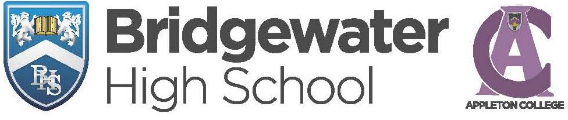 	YEAR 8 JANUARY 2023 ASSESSMENTSAssessments will take place in the GYM for the majority of students. For those with an Access Arrangement, assessments will take place in the LIBRARYFor all other subjects, assessments will take place in normal classrooms and at the normal scheduled lesson times. Please consult your child’s timetable to see when these assessments are taking place.DateLesson 109:10Lesson 210:10Lesson 311:30Lesson 413:10Lesson 514:10Tuesday 24th JanuaryStocktonMATHSAppletonSCIENCEStocktonENGLISHWednesday 25th JanuaryAppleton MATHSStocktonSCIENCEAppletonENGLISH